TÓMSTUNDASTARF Á HRAUNBÚÐUM MarsVINNUSTOFAN ER OPIN ALLA VIRKA DAGA KL. 13-16SMÍÐASTOFAN ER EINNIG OPIN ALLA VIRKA DAGA KL 13-15HEITIR BAKSTRAR ALLA VIRKA DAGA KL. 10:00 / LEIKFIMI ALLA VIRKA DAGA KL. 10:0011. Mars12. Mars13. Mars14. Mars15. MarsSetustofa kl 11:00HUGARLEIKFIMI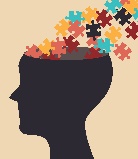 Sólskáli kl 13:00Lestur og umræðurLeikfimissalur kl 14:00JÓGA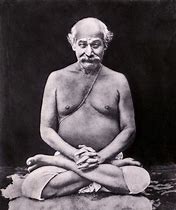 Setustofa kl 16:00HEITT Á HENDURSetustofa kl 11:00ÍSLAND Í DAG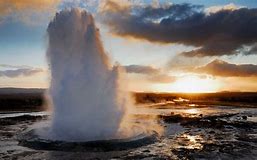 Sólskáli kl 13:00Lestur og umræðurSetustofa kl 14:00LESTURHöldum áfram að lesa bókin Níu líf um Gísl SteingrímssonSetustofa kl 16:00HEITT Á HENDURSetustofa kl 11:00Í LJÓSI SÖGUNNAR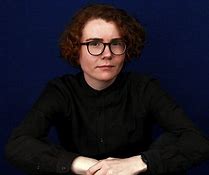 Sólskáli kl 13:00Lestur og umræður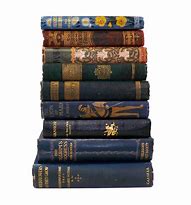 Setustofa kl 16:00HEITT Á HENDURSetustofa kl 11:00HEIMILDARMYNDKrían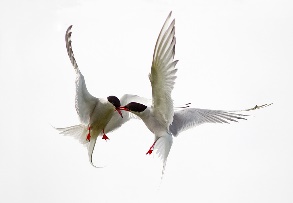 Sólskáli kl 13:00Lestur og umræður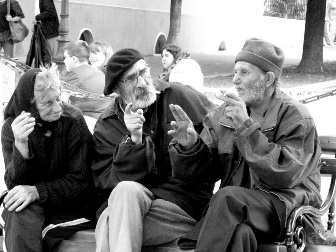 Setustofa kl 14:00LESTUR FRÉTTAGeir jón kemur og les fréttir  Setustofa kl 16:00HEITT Á HENDURSetustofa kl 11:00HEIMILDARMYND FRH.Sólskáli kl 13:00Lestur og umræðurSetustofa kl 14:00FÖSTUDAGSLÖGINGísli Stefánsson kemur með gítarinn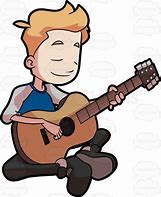  Setustofa kl 16:00HEITT Á HENDUR